    桃園市進出口商業同業公會 函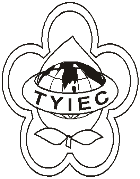          Taoyuan Importers & Exporters Chamber of Commerce桃園市桃園區中正路1249號5樓之4           TEL:886-3-316-4346   886-3-325-3781   FAX:886-3-355-9651ie325@ms19.hinet.net     www.taoyuanproduct.org受 文 者: 各相關會員發文日期：中華民國110年12月22日發文字號：桃貿豐字第110435號附    件：隨文主   旨：「育宗特用材料股份有限公司申請對自中國大陸產製進口過氧化苯甲醯產品繼續課徵反傾銷稅案」業經經濟部貿易調查委員會公告於111年1月12日舉行產業損害調查聽證。檢附公告影本1份，請查照。說   明：       依據經濟部貿易調查委員會於110年12月16日貿委調字第11000023351號函辦理。理事長  簡 文 豐